太原站住宿和交通信息一、住宿信息酒店名称：山西悦宾酒店地址：太原市万柏林区文兴路22号电话：0351-5637111请于6月20日前通过电子邮件提交住宿回执（见附件），邮箱：tystsgfdb@126.com二、交通信息1．太原武宿国际机场——酒店全程18.9公里，乘出租车抵达酒店30分钟，费用约50元。2．太原站——酒店全程5.3公里，乘出租车抵达酒店15分钟，费用约20元；3. 太原南站——酒店全程15.2公里，乘出租车抵达酒店25分钟，费用约40元。以上路线信息仅供参考，具体里程、费用等以实际发生为准。4.酒店——培训地点（太原市图书馆）距离1.5公里，参加培训提供往来班车。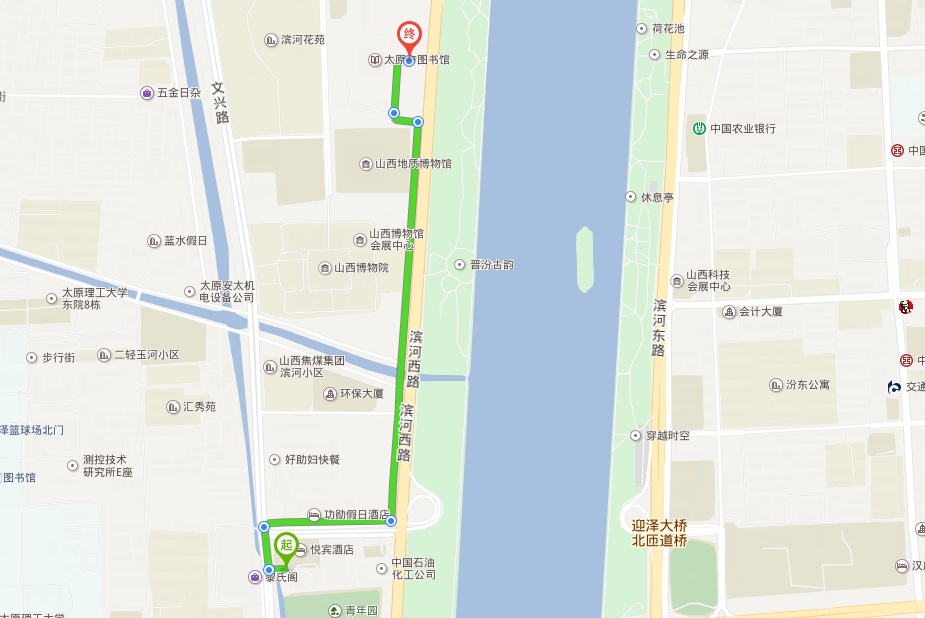 附件：住宿回执                              中国图书馆学会秘书处                                 2018年5月23日附件住宿回执姓名性别民族工作单位手机电子邮箱住宿要求酒店名称：山西悦宾酒店地址：太原市万柏林区文兴路22号电话：0351-5637111□标间266元/天        □单间266元/天□不住宿酒店名称：山西悦宾酒店地址：太原市万柏林区文兴路22号电话：0351-5637111□标间266元/天        □单间266元/天□不住宿酒店名称：山西悦宾酒店地址：太原市万柏林区文兴路22号电话：0351-5637111□标间266元/天        □单间266元/天□不住宿酒店名称：山西悦宾酒店地址：太原市万柏林区文兴路22号电话：0351-5637111□标间266元/天        □单间266元/天□不住宿酒店名称：山西悦宾酒店地址：太原市万柏林区文兴路22号电话：0351-5637111□标间266元/天        □单间266元/天□不住宿备注